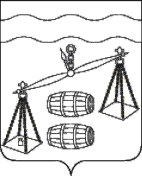 КАЛУЖСКАЯ ОБЛАСТЬСУХИНИЧСКИЙ РАЙОНСЕЛЬСКАЯ ДУМАСЕЛЬСКОГО ПОСЕЛЕНИЯ«ДЕРЕВНЯ ГЛАЗКОВО»РЕШЕНИЕОт  22.02.2023                                                                                      № 155О признании утратившим силурешения Сельской Думы сельского поселения «Деревня Глазково»Руководствуясь Федеральным законом от 06.10.2003 № 131-ФЗ «Об общих принципах организации местного самоуправления в Российской Федерации», Уставом сельского поселения «Деревня Глазково»,  Сельская Дума сельского поселения РЕШИЛА:1.Признать утратившим силу  Решения Сельской Думы:- Решение Сельской Думы сельского поселения «Деревня Глазково» от 23.12.2013  № 188 «Об утверждении схем водоснабжения, водоотведения,    теплоснабжения СП «Деревня Глазково»  Сухиничского района  Калужской области»- Решение Сельской Думы сельского поселения «Деревня Глазково» от 18.06.2021  № 60 «О внесении изменений в Решение Сельской Думы СП «Деревня Глазково» №188 от 23.12.2013 «Об утверждении схем водоснабжения, водоотведения,    теплоснабжения СП «Деревня Глазково» Сухиничского района  Калужской области.2.  Настоящее Решение подлежит размещению на официальном сайте МР «Сухиничский район». 3. Контроль за исполнением настоящего Решения возложить на администрацию сельского поселения «Деревня Глазково».Глава сельского поселения  «Деревня Глазково»                                                             А.А.Степкин                                                                             